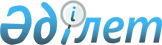 Мәслихаттың 2023 жылғы 28 желтоқсандағы № 12/7-VIII "2024-2026 жылдарға арналған Қасқабұлақ ауылдық округінің бюджеті туралы" шешіміне өзгерістер енгізу туралыАбай облысы Абай аудандық мәслихатының 2024 жылғы 12 сәуірдегі № 15/7-VIII шешімі.
      Абай аудандық мәслихаты ШЕШТІ:
      1. "2024-2026 жылдарға арналған Қасқабұлақ ауылдық округінің бюджеті туралы" мәслихаттың 2023 жылғы 28 желтоқсандағы № 12/7-VIII шешіміне келесі өзгерістер енгізілсін:
      1. тармақ жаңа редакцияда жазылсын:
      "1. 2024-2026 жылдарға арналған Қасқабұлақ ауылдық округінің бюджеті 1, 2, 3-қосымшаларға сәйкес, соның ішінде 2024 жылға мынадай көлемдерде бекітілсін:
      1) кірістер – 114 000,6 мың теңге, соның ішінде:
      салықтық түсімдер – 6 940,0 мың теңге;
      салықтық емес түсімдер - 0 теңге;
      негізгі капиталды сатудан түсетін түсімдер - 0 теңге;
      трансферттер түсімі – 107 060,6 мың теңге;
      2) шығындар – 116 157,9 мың теңге;
      3) таза бюджеттік кредиттеу - 0 теңге, соның ішінде:
      бюджеттік кредиттер - 0 теңге;
      бюджеттік кредиттерді өтеу - 0 теңге;
      4) қаржы активтерімен операциялар бойынша сальдо - 0 теңге;
      қаржы активтерін сатып алу - 0 теңге;
      мемлекеттің қаржы активтерін сатудан түсетін түсімдер - 0 теңге;
      5) бюджет тапшылығы (профициті) - -2 157,3 теңге;
      6) бюджет тапшылығын қаржыландыру (профицитін пайдалану) - 2 157,3 теңге;
      қарыздар түсімі - 0 теңге;
      қарыздарды өтеу - 0 теңге;
      бюджет қаражатының пайдаланылатын қалдықтары – 2 157,3 теңге.";
       көрсетілген шешімінің 1 қосымшасы осы шешімнің қосымшасына сәйкес редакцияда жазылсын.
      2. Осы шешім 2024 жылғы 1 қаңтардан бастап қолданысқа енгізіледі. 2024 жылға арналған Қасқабұлақ ауылдық округінің бюджеті
					© 2012. Қазақстан Республикасы Әділет министрлігінің «Қазақстан Республикасының Заңнама және құқықтық ақпарат институты» ШЖҚ РМК
				
      Абай ауданының мәслихат төрағасы 

М. Нұрсұлтанұлы
Абай аудандық мәслихатының
2024 жылғы 12 сәуірдегі
№ 15/7-VIII шешіміне
қосымша
Абай аудандық мәслихатының
2023 жылғы 28 желтоқсандағы
№ 12/7-VIІІ шешіміне
1 қосымша
Санаты
Санаты
Санаты
Санаты
Санаты
Сома (мың теңге)
Сыныбы
Сыныбы
Сыныбы
Сыныбы
Сома (мың теңге)
Кіші сыныбы
Кіші сыныбы
Кіші сыныбы
Сома (мың теңге)
Ерекшелігі
Ерекшелігі
Сома (мың теңге)
Атауы
Сома (мың теңге)
I. КІРІСТЕР
114 000,6
1
Салықтық түсімдер
6 940,0
01
Табыс салығы
500,0
2
Жеке табыс салығы 
500,0
02
Төлем көзінен салық салынбайтын табыстардан ұсталатын жеке табыс салығы
500,0
04
Меншiкке салынатын салықтар
4 440,0
1
Мүлiкке салынатын салықтар
50,0
02
Жеке тұлғалардың мүлкiне салынатын салық 
50,0
3
Жер салығы
300,0
02
Жер салығы
300,0
4
Көлiк құралдарына салынатын салық
2 590,0
01
Заңды тұлғалардан көлiк құралдарына салынатын салық 
590,0
02
Жеке тұлғалардан көлiк құралдарына салынатын салық 
2 000,0
5
Біріңғай жер салығы
1 500,0
01
Біріңғай жер салығы
1500,0
05
Тауарларға, жұмыстарға және көрсетілетін қызметтерге салынатын iшкi салықтар
2 000,0
3
Табиғи және басқа да ресурстарды пайдаланғаны үшiн түсетiн түсiмдер
2 000,0
15
Жер учаскелерін пайдаланғаны үшін төлем 
2 000,0
2
Салықтық емес түсiмдер
0
01
Мемлекеттік меншіктен түсетін кірістер
0
5
Мемлекет меншігіндегі мүлікті жалға беруден түсетін кірістер
0
10
Аудандық маңызы бар қала, ауыл, кент, ауылдық округ коммуналдық меншігінің мүлкін жалға беруден түсетін кірістер
0
3
Негізгі капиталды сатудан түсетін түсімдер
0
01
Мемлекеттік мекемелерге бекітілген мемлекеттік мүлікті сату
0
1
Мемлекеттік мекемелерге бекітілген мемлекеттік мүлікті сату
0
02
Жергілікті бюджеттен қаржыландырылатын мемлекеттік мекемелерге бекітілген мүлікті сатудан түсетін түсімдер
0
4
Трансферттер түсімі
107 060,6
02
Мемлекеттік басқарудың жоғары тұрған органдарынан түсетін трансферттер
107 060,6
3
Аудандардың (облыстық маңызы бар қаланың) бюджетінен трансферттер
107 060,6
01
Ағымдағы нысаналы трансферттер
74091,6
03
Субвенциялар
32 969,0
Функционалдық топ
Функционалдық топ
Функционалдық топ
Функционалдық топ
Функционалдық топ
Функционалдық топ
Сома (мың теңге)
Кіші функция
Кіші функция
Кіші функция
Кіші функция
Кіші функция
Сома (мың теңге)
Бюджеттік бағдарламалардың әкімшісі
Бюджеттік бағдарламалардың әкімшісі
Бюджеттік бағдарламалардың әкімшісі
Бюджеттік бағдарламалардың әкімшісі
Сома (мың теңге)
Бағдарлама
Бағдарлама
Бағдарлама
Сома (мың теңге)
Атауы
Сома (мың теңге)
II.ШЫҒЫНДАР
116 157,9
01
Жалпы сипаттағы мемлекеттiк қызметтер 
116 157,9
1
Мемлекеттiк басқарудың жалпы функцияларын орындайтын өкiлдi, атқарушы және басқа органдар
116 157,9
124
Аудандық маңызы бар қала, ауыл, кент, ауылдық округ әкімінің аппараты
116 157,9
001
Аудандық маңызы бар қала, ауыл, кент, ауылдық округ әкімінің қызметін қамтамасыз ету жөніндегі қызметтер
38 553,8
022
Мемлекеттік органның күрделі шығыстары
270,0
07
Тұрғын үй-коммуналдық шаруашылық
15 751,1
3
Елді-мекендерді көркейту
15 751,1
124
Аудандық маңызы бар қала, ауыл, кент, ауылдық округ әкімінің аппараты
15 751,1
008
Елді мекендердегі көшелерді жарықтандыру
650,0
011
Елді мекендерді абаттандыру мен көгалдандыру
15 101,1
13
Басқалар
61 583,0
9
Басқалар
61 583,0
124
Аудандық маңызы бар қала, ауыл, кент, ауылдық округ әкімінің аппараты
61 583,0
040
Өңірлерді дамытудың 2025 жылға дейінгі бағдарламасы шеңберінде өңірлерді экономикалық дамытуға жәрдемдесу бойынша шараларды іске асыруға ауылдық елді мекендерді жайластыруды шешуге арналған іс-шараларды іске асыру
1 160,0
057
"Ел - бесігі" жобасы шеңберінде ауылдық елді мекендерді әлеуметтік және инженерлік инфрақұрылым бойынша іс-шараларды іске асыру
60 423,0
III.ТАЗА БЮДЖЕТТІК КРЕДИТТЕУ
0
Бюджеттік кредиттер
0
Бюджеттік кредиттерді өтеу
0
IV. ҚАРЖЫ АКТИВТЕРІМЕН ОПЕРАЦИЯЛАР БОЙЫНША САЛЬДО
0
Қаржы активтерін сатып алу
0
Мемлекеттің қаржы активтерін сатудан түсетін түсімдер
0
V.БЮДЖЕТ ТАПШЫЛЫҒЫ (ПРОФИЦИТІ)
0
VI.БЮДЖЕТ ТАПШЫЛЫҒЫН ҚАРЖЫЛАНДЫРУ (ПРОФИЦИТІН ПАЙДАЛАНУ)
0
Қарыздар түсімі
0
7
Қарыздар түсімдері
0
01
Мемлекеттік ішкі қарыздар
0
2
Қарыз алу келісім-шарттары
0
Қарыздарды өтеу
0
 8
Бюджет қаражаттарының пайдаланылатын қалдықтары
2 157,3
01
Бюджет қаражаты қалдықтары
2 157,3
1
Бюджет қаражатының бос қалдықтары
2 157,3